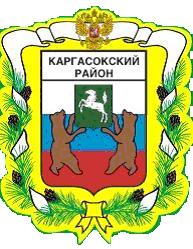 МУНИЦИПАЛЬНОЕ ОБРАЗОВАНИЕ «Каргасокский район»ТОМСКАЯ ОБЛАСТЬАДМИНИСТРАЦИЯ КАРГАСОКСКОГО РАЙОНАПОСТАНОВЛЕНИЕПОСТАНОВЛЕНИЕПОСТАНОВЛЕНИЕПОСТАНОВЛЕНИЕ02.10.2014№ 239№ 239№ 239№ 239с. Каргасокс. Каргасокс. КаргасокО внесении изменений в постановление Администрации Каргасокского района от 13.03.2014 №44 «О мерах по реализации Федерального закона от 5 апреля 2013 года №44-ФЗ «О контрактной системе в сфере закупок товаров, работ, услуг для обеспечения государственных и муниципальных нужд»О внесении изменений в постановление Администрации Каргасокского района от 13.03.2014 №44 «О мерах по реализации Федерального закона от 5 апреля 2013 года №44-ФЗ «О контрактной системе в сфере закупок товаров, работ, услуг для обеспечения государственных и муниципальных нужд»В целях совершенствования нормативно-правового актаПОСТАНОВЛЯЮ:1.Внести следующие изменения в постановление Администрации Каргасокского района от 13.03.2014 №44 «О мерах по реализации Федерального закона от 5 апреля 2013 года №44-ФЗ «О контрактной системе в сфере закупок товаров, работ, услуг для обеспечения государственных и муниципальных нужд» (далее – Постановление):а) п. 4.1.1. Порядка взаимодействия уполномоченного органа и заказчика при определении поставщиков (подрядчиков, исполнителей) слова «20-го числа месяца, предшествующего месяцу осуществления закупки, предусмотренному планом-графиком» заменить словами «15 календарных дней до окончания месяца в котором планируется осуществления закупки, согласно плану-графику»б) приложение к  Порядку взаимодействия уполномоченного органа, муниципального образования «Каргасокский район», школьных и дошкольных образовательных учреждений при определении поставщиков (подрядчиков, исполнителей) (приложение к Постановлению) изложить  в новой редакции согласно приложению к настоящему постановлению.	2.Настоящее постановление вступает в силу со дня его официального опубликования в установленном порядке. В целях совершенствования нормативно-правового актаПОСТАНОВЛЯЮ:1.Внести следующие изменения в постановление Администрации Каргасокского района от 13.03.2014 №44 «О мерах по реализации Федерального закона от 5 апреля 2013 года №44-ФЗ «О контрактной системе в сфере закупок товаров, работ, услуг для обеспечения государственных и муниципальных нужд» (далее – Постановление):а) п. 4.1.1. Порядка взаимодействия уполномоченного органа и заказчика при определении поставщиков (подрядчиков, исполнителей) слова «20-го числа месяца, предшествующего месяцу осуществления закупки, предусмотренному планом-графиком» заменить словами «15 календарных дней до окончания месяца в котором планируется осуществления закупки, согласно плану-графику»б) приложение к  Порядку взаимодействия уполномоченного органа, муниципального образования «Каргасокский район», школьных и дошкольных образовательных учреждений при определении поставщиков (подрядчиков, исполнителей) (приложение к Постановлению) изложить  в новой редакции согласно приложению к настоящему постановлению.	2.Настоящее постановление вступает в силу со дня его официального опубликования в установленном порядке. В целях совершенствования нормативно-правового актаПОСТАНОВЛЯЮ:1.Внести следующие изменения в постановление Администрации Каргасокского района от 13.03.2014 №44 «О мерах по реализации Федерального закона от 5 апреля 2013 года №44-ФЗ «О контрактной системе в сфере закупок товаров, работ, услуг для обеспечения государственных и муниципальных нужд» (далее – Постановление):а) п. 4.1.1. Порядка взаимодействия уполномоченного органа и заказчика при определении поставщиков (подрядчиков, исполнителей) слова «20-го числа месяца, предшествующего месяцу осуществления закупки, предусмотренному планом-графиком» заменить словами «15 календарных дней до окончания месяца в котором планируется осуществления закупки, согласно плану-графику»б) приложение к  Порядку взаимодействия уполномоченного органа, муниципального образования «Каргасокский район», школьных и дошкольных образовательных учреждений при определении поставщиков (подрядчиков, исполнителей) (приложение к Постановлению) изложить  в новой редакции согласно приложению к настоящему постановлению.	2.Настоящее постановление вступает в силу со дня его официального опубликования в установленном порядке. В целях совершенствования нормативно-правового актаПОСТАНОВЛЯЮ:1.Внести следующие изменения в постановление Администрации Каргасокского района от 13.03.2014 №44 «О мерах по реализации Федерального закона от 5 апреля 2013 года №44-ФЗ «О контрактной системе в сфере закупок товаров, работ, услуг для обеспечения государственных и муниципальных нужд» (далее – Постановление):а) п. 4.1.1. Порядка взаимодействия уполномоченного органа и заказчика при определении поставщиков (подрядчиков, исполнителей) слова «20-го числа месяца, предшествующего месяцу осуществления закупки, предусмотренному планом-графиком» заменить словами «15 календарных дней до окончания месяца в котором планируется осуществления закупки, согласно плану-графику»б) приложение к  Порядку взаимодействия уполномоченного органа, муниципального образования «Каргасокский район», школьных и дошкольных образовательных учреждений при определении поставщиков (подрядчиков, исполнителей) (приложение к Постановлению) изложить  в новой редакции согласно приложению к настоящему постановлению.	2.Настоящее постановление вступает в силу со дня его официального опубликования в установленном порядке. И.о. Главы Каргасокского района                                                                                 Ю.Н.МикитичИ.о. Главы Каргасокского района                                                                                 Ю.Н.МикитичИ.о. Главы Каргасокского района                                                                                 Ю.Н.МикитичИ.о. Главы Каргасокского района                                                                                 Ю.Н.МикитичИ.о. Главы Каргасокского района                                                                                 Ю.Н.МикитичИ.о. Главы Каргасокского района                                                                                 Ю.Н.МикитичИ.о. Главы Каргасокского района                                                                                 Ю.Н.Микитич                А.П. АщеуловКлинова А.А. 2-32-52Клинова А.А. 2-32-52Клинова А.А. 2-32-52Клинова А.А. 2-32-52Клинова А.А. 2-32-52Клинова А.А. 2-32-52